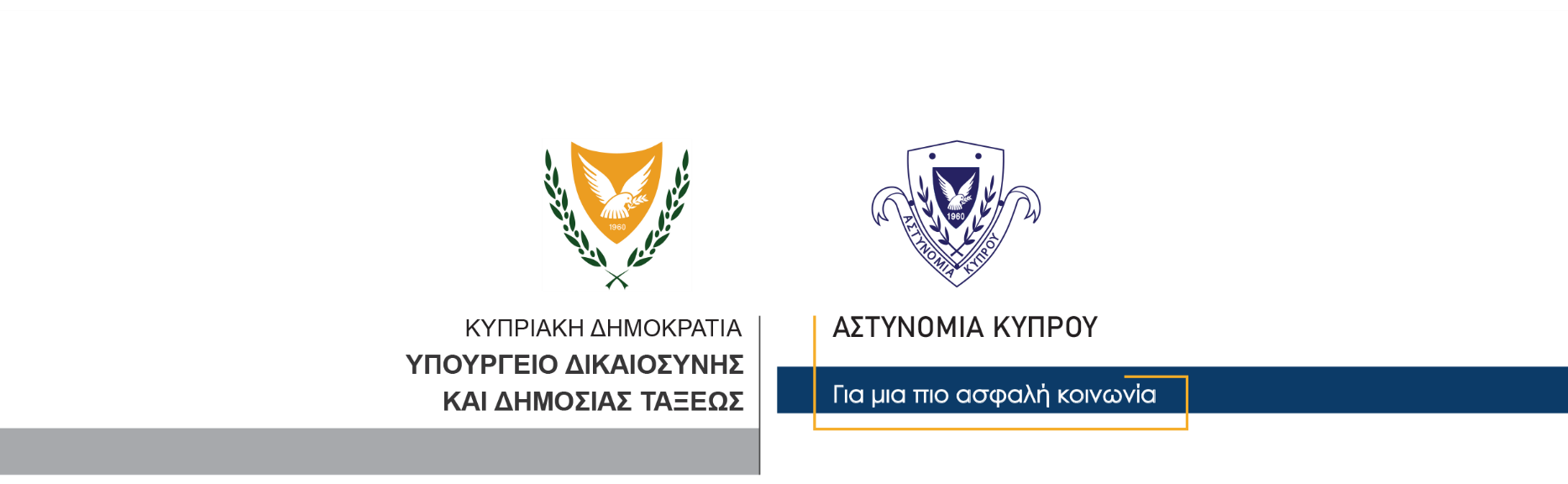 27 Σεπτεμβρίου, 2021Δελτίο Τύπου 4Σύλληψη 38χρονου στη Λευκωσία – Διερευνάται το ενδεχόμενο εμπλοκής του σε εγκληματική ενέργεια	Μετά από αξιολόγηση πληροφοριών και τη διεξαγωγή συντονισμένης επιχείρησης στη Λευκωσία, μέλη της Αστυνομίας προχώρησαν σήμερα το μεσημέρι στη σύλληψη 38χρονου.	Στην κατοχή του 38χρονου εντοπίστηκε πιστόλι με σιγαστήρα, καθώς και άλλα τεκμήρια, τα οποία θα τύχουν επιστημονικών εξετάσεων. Το ενδεχόμενο εμπλοκής του συγκεκριμένου προσώπου σε εγκληματική  ενέργεια διερευνάται. Τις εξετάσεις συνεχίζει το ΤΑΕ Αρχηγείου. Κλάδος Επικοινωνίας                                              Υποδιεύθυνση Επικοινωνίας Δημοσίων Σχέσεων & Κοινωνικής Ευθύνης